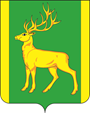 РОССИЙСКАЯ  ФЕДЕРАЦИЯИРКУТСКАЯ  ОБЛАСТЬАДМИНИСТРАЦИЯ МУНИЦИПАЛЬНОГО ОБРАЗОВАНИЯКУЙТУНСКИЙ РАЙОНП О С Т А Н О В Л Е Н И Е«28» октября 2021 г.                                      р.п. Куйтун                                             № 1347-п  О проведении муниципального межведомственного профилактического мероприятия «Семья» и акции «Пивной дозор»     В соответствии с федеральным законом от 24.06.1999г. № 120-ФЗ «Об основах системы профилактики безнадзорности и правонарушений несовершеннолетних», ст. 15 Федерального закона от 06.10.2003 г. № 131-ФЗ «Об общих принципах организации местного самоуправления в Российской Федерации»,  руководствуясь ст. 9 Закона Иркутской области от 12 ноября 2007 года № 100-оз «О порядке образования комиссий по делам несовершеннолетних и защите их прав в Иркутской области и осуществлении ими отдельных государственных полномочий», в целях осуществления координации деятельности органов и учреждений системы профилактики безнадзорности и правонарушений несовершеннолетних на территории Куйтунского района по предупреждению оставления детей в обстановке, представляющей опасность для их жизни и здоровья вследствие безнадзорности и беспризорности, предотвращения жестокого обращения, гибели детей, в т.ч. на пожарах,  младенческой и детской смертности, семейного неблагополучия и социального сиротства, руководствуясь ст. ст. 37, 46 Устава муниципального образования Куйтунский район, администрация муниципального образования Куйтунский районП О С Т А Н О В Л Я Е Т:Провести  в период с 08.11.2021 года по 19.11.2021 года муниципальное межведоственное  профилактическое мероприятие «Семья» и акции «Пивной дозор»  (далее мероприятие), в рамках которого:Провести подворовый обход  семей, в целях противопожарной пропаганды и обеспечения безопасности, социальных и медицинских патронажей семей, находящихся на учете в субъектах системы профилактики, семей, состоящих на учете в Банке Данных Иркутской области о семьях и несовершеннолетних, находящихся в социально опасном положении, условно осужденных лиц, имеющих детей, и осужденных лиц с отсрочкой отбывания наказания, имеющих ребенка в возрасте до четырнадцати лет с предоставлением актов обследования условий жизни семьи При наличии показаний принятия превентивных мер по своевременной госпитализации детей, временному помещению в учреждение здравоохранения ОГБУЗ «Куйтунская РБ»  или учреждения социального обслуживания ОГКУ СО «Центр помощи детям, оставшимся без попечения родителей, Куйтунского района», межведомственного информирования.В рамках мероприятия «Семья» провести  акцию «Пивной дозор», с целью  выявления несовершеннолетних, употребляющих пиво, алкогольные напитки, наркотические, психотропные и одурманивающие вещества.  Провести проверки  торговых точек, с целью установления незаконной реализации  пива и алкогольных напитков несовершеннолетним.Определить участниками муниципального профилактического мероприятия «Семья» и акции «Пивной дозор» представителей субъектов системы профилактики: Управление образования администрации муниципального образования Куйтунский район  (Подлинова Е.Н.),  отдел культуры (Колесова Е.Е.), отдел спорта,  молодежной политики и туризма администрации муниципального образования Куйтунский район (Чуйкина И.В.). Рекомендовать принять участие в муниципальном профилактическом мероприятии «Семья» и акции «Пивной дозор»:  администрации сельских и городского поселений; отделу полиции (дислокация р.п. Куйтун) МО МВД России «Тулунский» (Карташов Р.В.), филиалу по Куйтунскому району Федерального казенного учреждения уголовно-исполнительной инспекции (Семешкина В.В.), Межрайонному управлению министерства социального развития, опеки и попечительства Иркутской области № 5 (Васильева О.Ю.),областному государственному казенному учреждению социального обслуживания, «Центру помощи детям, оставшихся без попечения родителей, Куйтунского района» (Николаенко Т.А), областному государственному бюджетному  учреждению здравоохранения «Куйтунская  районная больница» (Середкина Л.Н.), областному государственному учреждению «Центр занятости населения Куйтунского района» (Тихонова Л.А.), областному государственному казенному  учреждению «Управление  социальной защиты населения по Куйтунскому району» (Шупрунова Т.П.). Утвердить график рейдов в период с 08.11.2021 года по 19.11.2021 года по проведению муниципального межведомственного профилактического мероприятия «Семья» и акции «Пивной дозор»  (Приложение 1). Утвердить форму акта обследования жилищно-бытовых условий семьи (Приложение 2)Утвердить форму отчета (информация о результатах проведения межведомственного профилактического мероприятия «Семья» и акции «Пивной дозор»)  (Приложение 3). Для контроля и организации дальнейшей работы с семьями в срок до 22.11.2021 года предоставить результаты проведения межведомственного профилактического мероприятия «Семья» и акции «Пивной дозор»  на территории муниципального образования Куйтунский район в период с 08.11.2021 года по 19.11.2021 года председателю комиссии по делам несовершеннолетних и защите их прав в муниципальном образовании Куйтунский район  Кравченко О.Э. (Приложение  3) Определить ответственным за исполнением настоящего постановления консультанта-ответственного секретаря комиссии по делам несовершеннолетних и защтите их прав в муниципальном образовании  Куйтунский район Кочневу Н.Л.Начальнику отдела по хозяйственному обслуживанию администрации муниципального образования Куйтунский район  Белизову А.В. обеспечить выезд рабочих групп  во время проведения межведомственнного профилактического мероприятия «Семья» и акции «Пивной дозор» согласно утвержденного графика.Начальнику организационного отдела управления по правовым вопросам, работе с архивом и кадрами администрации муниципального образования Куйтунский район Рябиковой Т.А. разместить настоящее постановление в сетевом издании « Официальный сайтмуниципального образования Куйтунский район» в информационно-телекоммуникационной сети «Интернет» куйтунскийрайон.рф.Настрящее постановление вступает в силу со дня его подписания.Мэр муниципального образования  Куйтунский район                                                                                                     А.П. МариПриложение  2 к постановлению администрации муниципального образования Куйтунский район«28» октября 2021_ года    № 1347-пАкт обследованияжилищно-бытовых условий семьи «_____»______________ 2021 г.Проводилось обследование условий проживания семьи:_____________________________1. Сведения о родителях (опекунах)Мать: Ф.И.О. дата рождения, место работыОтец: Ф.И.О. дата рождения, место работы2. Сведения о несовершеннолетних:ФИО, д.р.____________________________________________________________________________________________________________________________________________________________________________________________________________________________________________________________________________________________________________________2.1 Состояние здоровья: физическое развитие детей соответствует возрасту, внешних признаков наличия заболевания не выявлено (выявлено). Признаки физического или психического насилия над детьми отсутствуют (присутствуют).2.2 Внешний вид: дети чистые, ухоженные, имеют необходимую одежду и обувь для дома, посещения образовательного учреждения, прогулок. Все вещи в хорошем состоянии, соответствуют возрасту детей, имеется верхняя одежда по сезону и времени года.2.3 Социальная адаптация: во время посещения дети (ребенок) спокойны, доброжелательны, заинтересованы (безразличны) визитом постороннего человека. Во время беседы идут на контакт (стесняются), ответы на вопросы полные (односложные). Отношения с членами семьи хорошие, доброжелательные (напряженные, конфликтные). Характер отношений построен на доверии или на обидах, замкнутости. Помогаю или нет в домашних делах, отношение к поручениям родителей ответственное, проявляют инициативу (выполнение обязанностей формальное, без инициативны).2.4 Воспитание и образование: успеваемость хорошая ( если низкая, чем объясняется: пед.запущенностью, отсутствием условий, недостатком развития познавательных процессов или других нарушений). Какие имеются трудности, что предпринимается для исправления и коррекции. Отношение к трудностям других членов семьи.3. Жилищно-бытовые условия:3.1 Семья проживает в ____ квартире улучшенной планировки (хрущевка, “гостинка“), приватизирована или нет, общая площадь ____ кв.м3.2 Дом, в котором проживают несовершеннолетние в хорошем состоянии, подъезд чистый, отремонтированный (ремонт проводился давно, в подъезде не убирают).3.3 В квартире чисто, уютно, отсутствуют неприятные запахи (грязно, не убрано, накурено, запах алкоголя, ацетона или др.) Имеется у детей (ребенка) отдельная комната, место для учебы и отдыха, школьно-письменные принадлежности (мягкая мебель, уголок школьника, ремонт в квартире и в комнате детей, шкаф для хранения одежды).4. Приблизительный доход семьи, требуется ли оказание материальной помощи, в каком виде.Выводы:1. Жилищно-бытовые условия удовлетворительные (неудовлетворительные)2. кем осуществляется уход и надзор над детьми, выполнение родительских обязанностей осуществляется в полном объеме (частично, не выполняются родительские обязанности)3. Отмечены недостатки семейного воспитания и обучения (конфликты в семье между родителями, конфликты с ребенком, стили родительского воспитания, контроль за выполнением дом.заданий, информированность родителей об успехах ребенка в школе, внеурочной занятости ребенка, семейных праздниках, традициях).Рекомендации:_________________________________________________________________________________________________________________________________________________________________________________________________________________________________________________________________________________________________________________________________________________________________________________________________Обследование проводили________________________________________________________                                         _________________________________________________________Приложение 3 к постановлению администрации муниципального образования Куйтунский район«28» октября 2021 года    № 1347-пИнформация о результатах проведения межведомственного профилактического мероприятия «Семья» и акции «Пивной дозор»Приложение  1                                                                       к постановлению администрации                                                                муниципального образования                                                                         Куйтунский район                                                                                                                        «28» октября 2021 года № 1347-пГрафик рейдов в период с 08.11.2021 года по 19.11.2021 года по проведению муниципального межведомственного профилактического мероприятия «Семья» и акции «Пивной дозор»Наименования показателяЧисло1Наименования поселения: 2Численность населения всего:В том числе - малообеспеченные семьи/ в них детей:-неполные семьи/ в них детей:- семьи, находящиеся в социально опасном положении/ в них детей:3Проверены семьи, находящиеся в социально опасном положении / в них детей: В том числе - состоящие на учете (в поселении, в КДН и ЗП, ОДН и т.д.)/ в них детей: - вновь выявленные семьи находящиеся в социально опасном положении / в них детей: Проверены многодетные семьи, в них детей:4Выявлено фактов жестокого обращения в семье /в учреждении для несовершеннолетних (приложить данные по учреждению по форме) 5Выявлено фактов нарушения правил торговли пивом/ алкогольными напитками несовершеннолетним 6Принятые меры: (сумма 6.1+6.2+6.3+6.4+6.5+6.6+6.7) 6.1Составлены административные протоколы на родителей (опекунов, попечителе):6.2Возбуждено уголовных дел по фактам жестокого обращения с несовершеннолетними из семьи:Из учреждения (приложить данные по учреждению)  	6.3.Составлены административные протоколы из государственных опекунов (приложить данные работников учреждения) 6.4При выявлении неблагополучия в семье, дети /- Помещены в учреждения в здравоохранения:- Помещены в социальные учреждения для несовершеннолетних:  - До выяснения обстоятельств (с согласия органов опеки) переданы родственникам: 6.5.Оказана консультативная помощь семьям/ в них детей:6.6Количество направлений, выданных родителям (законным представителям) для трудоустройства (через органы занятости) 06.7.Оказана помощь семьям (количество семей/ проживающих в них детей):По видам оказанных услуг:-Бытовое устройство ( в т.ч. получения паспорта, медицинского полюса и т.д):Получения материальной и натуральной помощи (деньгами, одеждой,  и т.д):7.Выявлено несовершеннолетних (в т.ч. в состоянии алкогольного/токсического/наркотического опьянения Из них:Беспризорных:БезнадзорныхНаходящихся в розыске: За совершения преступленийУшедших учреждений Ушедших из семей8Род занятий:Учащихся Неработающий, не учащихся9.Характеристика по месту жительств:Жители данной территории ( района в городе, в муниципальном образовании) Жители других территорий Иркутской области (приложить списки) 10Социальный статус ребенка:Проживает в семье, находящийся в социально опасном положенииУшедших из учреждения органов управления образования постоянного проживания детские дома и т.д. (отдельно по фамильный список, наименования учреждения, место расположения, дата ухода)Ушедших из учреждений для несовершеннолетних органов социальной защиты населения – социальные приюты и т.д. ( отдельно по фамильный список, наименования учреждения, место расположения, дата ухода) 11.Место обнаружения:улицавокзалПодвал, чердак домаТеплотрасса Рынок Иное находился у соседей) 12.Принятые меры: (сумма 12.1 +12.2+12.3.+12.4+12.5+12.5+12.6+12.7+12.8)12.1.Возвращены в семью12.2.Возращены в учреждения органов управления социальной защиты населения 12.3.Возращены в учреждения  органов управления образованием  12.4.Помещены в учреждения здравоохранения12.5.Помещены в социальные учреждения для несовершеннолетних 12.6.Составлены административные протоколы на несовершеннолетних12.7.Оказано помощи несовершеннолетним в бытовом устройстве12.8.Оказано материальной помощи несовершеннолетним/ на сумму ОтветственныеспециалистыМесто выездаРуководитель рабочей группыДата выездас 08.11.2021 года по 19.11.2021-ОГБУЗ КРБ (фельдшер)-Отдел полиции-Центр помощи (соцработник)Уховское поселениеКолесова Е.Е.(автотранспорт администрации)08.11.2021с 08.11.2021 года по 19.11.2021-ОГБУЗ КРБ (фельдшер)-Отдел полиции-Центр помощи (соцработник)Алкинское поселениеСолдатенко Н.В.(автотранспорт УО)09.11.2021с 08.11.2021 года по 19.11.2021 -ОГБУЗ КРБ (фельдшер)-Отдел полиции-Центр помощи (соцработник)Куйтунское поселениеШупрунова Т.П.(автотранспорт ОГКУ СЗН)10.11.2021с 08.11.2021 года по 19.11.2021 -ОГБУЗ КРБ (фельдшер)-Отдел полиции-Центр помощи (соцработник)Уянское поселениеСередкина Л.Н.(автотранспорт ОГБУЗ КРБ)11.11.2021с 08.11.2021 года по 19.11.2021 -ОГБУЗ КРБ (фельдшер)-Отдел полиции-Центр помощи (соцработник)Тулюшское поселениеЧуйкина И.В. (автотранспорт администрации)12.11.2021с 08.11.2021 года по 19.11.2021 -ОГБУЗ КРБ (фельдшер)-Отдел полиции-Центр помощи (соцработник)Панагинское, Усть-Кадинское  поселенияПодлинова Е.Н.(автотранспорт УО)15.11.2021с 08.11.2021 года по 19.11.2021 -ОГБУЗ КРБ (фельдшер)-Отдел полиции-Центр помощи (соцработник)Чеботарихинское поселениеСемешкина В.В.(автотранспорт администрации)09.11.2021с 08.11.2021 года по 19.11.2021 -ОГБУЗ КРБ (фельдшер)-Отдел полиции-Центр помощи (соцработник) Ленинское, Карымское, Б-Кошелакское поселения городское поселениеНиколаенко Т.А.(автотранспортОГКУ СО ЦПД)10.11.2021с 08.11.2021 года по 19.11.2021 -ОГБУЗ КРБ (фельдшер)-Отдел полиции-Центр помощи (соцработник)Каразейское поселениеКравченко О.Э.(автотранспорт администрации)15.11.2021с 08.11.2021 года по 19.11.2021 -ОГБУЗ КРБ (фельдшер)-Отдел полиции-Центр помощи (соцработник)Барлукское поселениеКузнецова О.М.(Автотранспорт администрации)16.11.2021с 08.11.2021 года по 19.11.2021 -ОГБУЗ КРБ (фельдшер)-Отдел полиции-Центр помощи (соцработник)Иркутское, Харикское  поселенияТаюрский И.А.(Автотранспорт ОП)12.11.2021с 08.11.2021 года по 19.11.2021 -ОГБУЗ КРБ (фельдшер)-Отдел полиции-Центр помощи (соцработник)Андрюшинское поселениеКочнева Н.Л.(автотранспорт администрации)17.11.2021с 08.11.2021 года по 19.11.2021 -ОГБУЗ КРБ (фельдшер)-Отдел полиции-Центр помощи (соцработник)Мингатуйское, Ново-Тельбинское поселенияТихонова Л.А.(автотранспорт администрации)18.11.2021с 08.11.2021 года по 19.11.2021 -ОГБУЗ КРБ (фельдшер)-Отдел полиции-Центр помощи (соцработник)Лермонтовское поселениеВасильева О.Ю.(автотранспорт администрации)10.11.2021